Logic Model as a Roadmap to Reach Intended Goal 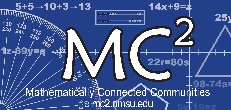 Order of implementationWhat do you want to accomplish?Increase students’ understanding of and proficiency with the expressions and equations standards.Goal statement (intended results for students):Evidence showing students’ increased understanding of expressions and equations.Increase in the number of students scoring proficient or higher on expressions and equations.What do you want to accomplish?Increase students’ understanding of and proficiency with the expressions and equations standards.Goal statement (intended results for students):Evidence showing students’ increased understanding of expressions and equations.Increase in the number of students scoring proficient or higher on expressions and equations.What do you want to accomplish?Increase students’ understanding of and proficiency with the expressions and equations standards.Goal statement (intended results for students):Evidence showing students’ increased understanding of expressions and equations.Increase in the number of students scoring proficient or higher on expressions and equations.What do you want to accomplish?Increase students’ understanding of and proficiency with the expressions and equations standards.Goal statement (intended results for students):Evidence showing students’ increased understanding of expressions and equations.Increase in the number of students scoring proficient or higher on expressions and equations.What do you want to accomplish?Increase students’ understanding of and proficiency with the expressions and equations standards.Goal statement (intended results for students):Evidence showing students’ increased understanding of expressions and equations.Increase in the number of students scoring proficient or higher on expressions and equations.Order of planningOrder of planningOrder of planningOrder of planningOrder of planningRESOURCESTime, materials, peoplePROCESSES/ACTIVITIESProfessional learningEDUCATOR LEARNING OUTCOMESChanges in educator knowledge, skills, and dispositionsEDUCATOR PRACTICE OUTCOMESChanges in educator practiceINTENDED RESULTS FOR STUDENTSChanges in student results• MC2 specialists, district support personnel• Substitutes for teachers to engage in Collaborative Teaching and Learning Cycles• Attend MathLabTM in the summer• Actively engage in follow-up sessions monthly on site with MC2 staff through customized professional learning designs• Increased knowledge and skills in teaching students how to develop and understanding of expressional and equations• Recognition of the growth mindset needed to develop in students for learning the expressions and equations standards• Increased knowledge of Number Talks, questioning and discourse strategies, and how to plan using the LES planning format• Implementation of Number Talks, questioning and discourse, and Launch/Explore/ Summarize (LES) Planning• Demonstration of enhanced content knowledge when teaching expressions and equations• Evidence showing students’ increased understanding of expressions and equations• Increase in the number of students scoring proficient or higher on expressions and equations